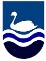 AutumnAutumn/SpringSpringSummerEYFSDrawingMarvellous MarksPainting and Mixed MediaPaint My WorldSculpture and 3DCreation StationCraft and DesignLet’s Get CraftyYear 1Drawing Make Your MarkPainting and Mixed Media Colour SplashSculpture and 3DPaper PlayCraft and DesignEmbellishmentsYear 2Drawing Tell a StoryCraft and DesignMap It OutSculpture and 3DClay HousesPainting and Mixed Media Beside The SeasideYear 3Painting and Mixed Media Prehistoric PaintingSculpture and 3DAbstract Shape and SpaceDrawingGrowing ArtistsCraft and DesignFabric of NatureYear 4Painting and Mixed Media Light and DarkSculpture and 3DMega MaterialsCraft and DesignAncient Egyptian ScrollsDrawing Power PrintsYear 5Drawing I Need SpacePainting and Mixed Media PortraitsCraft and DesignArchitectureSculpture and 3DInteractive InstallationYear 6Craft and DesignPhoto OpportunityPainting and Mixed Media Artist StudyDrawingMake My Voice HeardSculpture and 3DMaking Memories